вторник: Беседы об искусстве (2 «в», 2 «г»  класс),  Живопись (5 «а», 5 «б» класс)среда: Беседы об искусстве  (1 «е» класс), Композиция прикладная (1 «е» класс), Композиция станковая (4 «б» » класс), Скульптура (4 «б» » класс)четверг: Беседы об искусстве  («д» , 3 «в»), Композиция прикладная (1 «а», 1 «б», 1 «в», 1 «г» » класс)пятница: История искусств (3 «е» » класс), Скульптура( 3 «е» » класс), Живопись (1 «а» » класс), Композиция станковая (2 «а», 2 «б» класс)	План дистанционной работы преподавателя Юровой Елены СергеевныНазвание предпрофессиональной/общеразвивающей программы «Живопись», «ДПИ»День недели: ВторникДень недели: СредаДень недели: ЧетвергДень недели: ПятницаПредметКлассДата(день недели)ОписаниеЗадание на дистанционное обучениеРесурсОбратная связьБеседы об искусстве2 «в»2 «г»Вторник21.04.20Тема: «Коллекционирование»Тема рассчитана на 1 урок.Изучить материал по теме (ссылка на материал: https://drive.google.com/open?id=1h4N7SmguPuO_jW_5pTcIYeRG9NqGOC5a). Письменно в тетради ответить на вопросы: Что такое коллекционирование, и какие предметы можно коллекционировать?Юрова Елена Сергеевнаhttps://vk.com/id36765559Живопись 5 «а»5 «б»Вторник21.04.20Тема: Тематический натюрморт «Игрушки» Материал: акварель или гуашь (на выбор ученика)Работа рассчитана на 6 уроков. 1-й урок  Самостоятельно или с помощью родителей подобрать предметы и драпировки контрастные по цвету, составить из них натюрморт. Например: 1 крупная игрушка (мягкая игрушка, кукла и т. д.) и несколько небольших предметов (чайничек, кружки, цветные кубики, фрукты и т. д.). Примеры работ см. ниже. Обучающиеся высылают фото получившегося натюрморта с того ракурса, с какого они будут рисовать. Получают рекомендации преподавателя.2-й урок Выбор вертикального или горизонтального расположения листа. На листе форматаА3 (по желанию формат можно взять больше) расположить предметы и драпировки в формате листа. Обучающиеся высылают фото компоновки предметов и получают рекомендации преподавателя.3-й урок Исправление компоновки (если нужно) и уточнение рисунка.Должны быть выстроены все вспомогательные линии и эллипсы, чтобы преподаватель мог оценить уровень самостоятельного построения. Обучающиеся отправляют фото готового линейного рисунка преподавателю. Оценивается проделанная работа. Обучающиеся получают рекомендации преподавателя.Примеры работ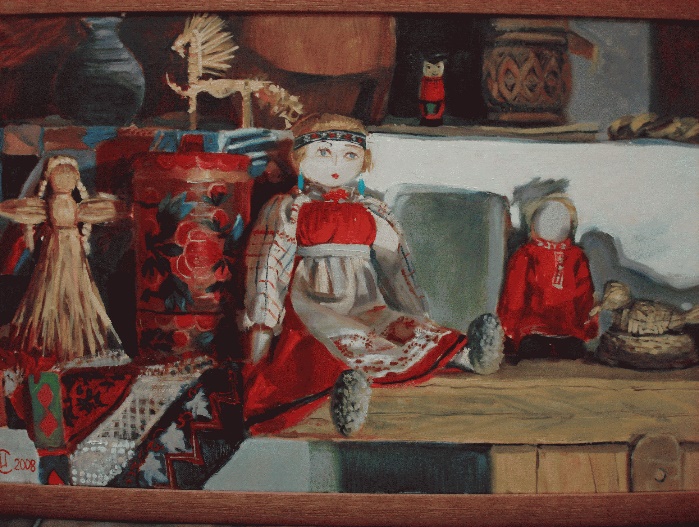 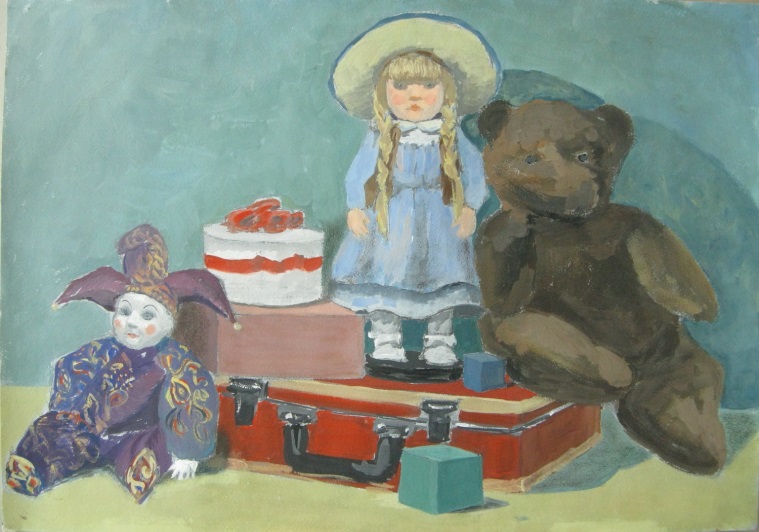 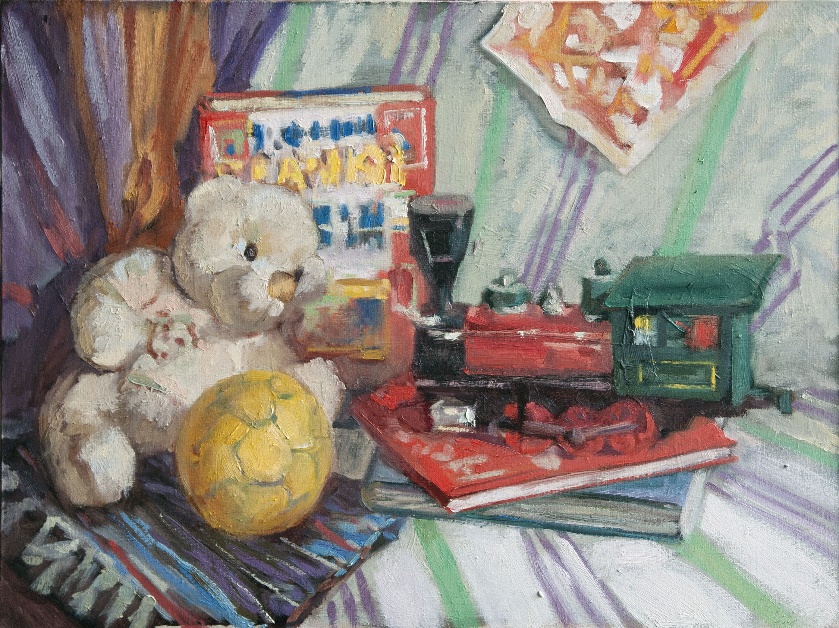 Юрова Елена Сергеевнаhttps://vk.com/id36765559ПредметКлассДата(день недели)ОписаниеЗадание на дистанционное обучениеРесурсОбратная связьБеседы об искусстве1 «е»Среда22.04.20Тема: «Театр». Тема «рассчитана на 1 урокИзучить материал по теме (ссылка на материал: https://drive.google.com/open?id=17Tet-4tPevXECz_Z6S3l8CO2__SPPZ9d )     и написать  в тетради что такое искусство театра, история возникновения театрального искусства и перечислить основные театральные жанры. Фотографию, выполненной в тетради работы, прислать преподавателю.Юрова Елена Сергеевнаhttps://vk.com/id36765559Композиция прикладная1 «е»Среда22.04.20Тема: «Стилизация животных».  Тема рассчитана на 6 уроков.1 урокИзучение материала по теме (ссылка на материал: https://drive.google.com/open?id=1XGgdeyzgjLLZor7LOipT9_3oggzH8xj3). Выполнение эскизов животных (примеры работ см. ниже) в количестве не менее 3-х штук, формат А6. Фотографии эскизов присылаются преподавателю. Выбирается наиболее подходящий вариант эскиза. 2 урокСоставить  несколько вариантов композиции с одним или несколькими животными.Работа простым карандашом на формате А6. Варианты эскизов так же фотографируется и присылается преподавателю для получения дальнейших рекомендаций. Примеры работ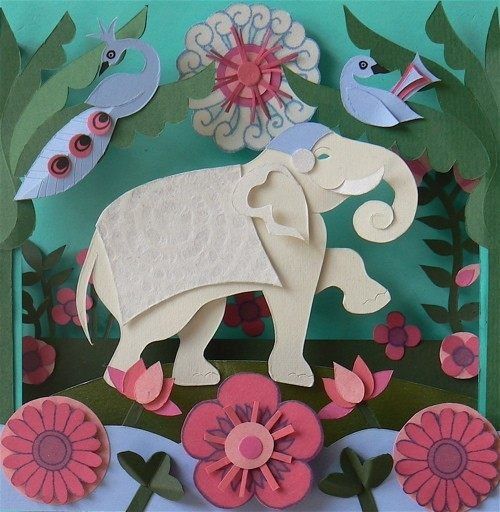 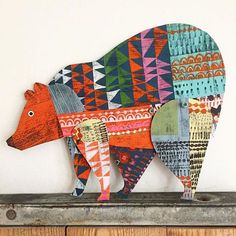 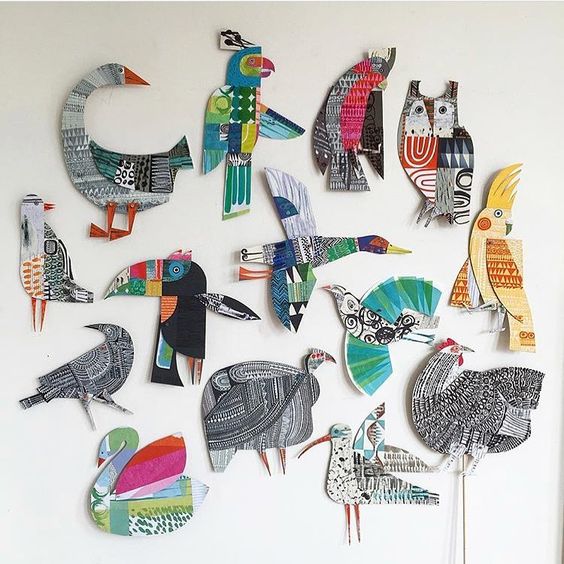 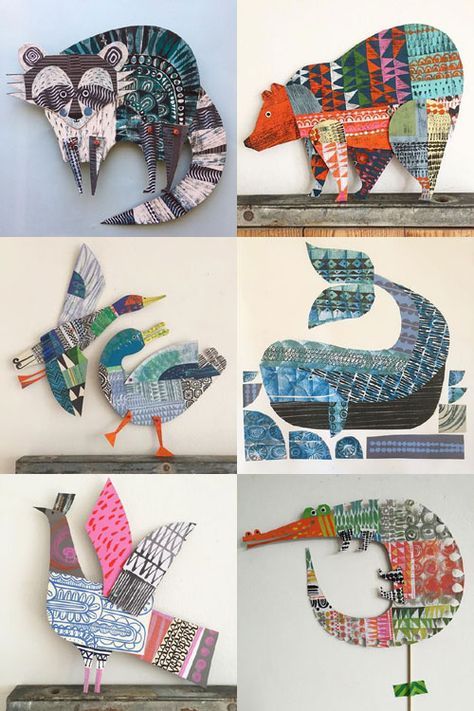 Юрова Елена Сергеевнаhttps://vk.com/id36765559Композиция станковая4 «б»Среда22.04.20Тема: «Иллюстрация к литературному произведению. Создание творческой композиции по мотивам сказок Бажова» Продолжение работы от 08.04.201 урок Увеличение выбранного эскиза на формат А3. Фотография работы присылается преподавателю для получения рекомендаций.2 урокВыполнение работы в цвете. Материал: гуашь. Обучающиеся отправляют фотографию готовой работы преподавателю. Оценивается проделанная работа. Обучающиеся получают рекомендации преподавателя.Юрова Елена Сергеевнаhttps://vk.com/id36765559Скульптура4 «б»Среда22.04.20Тема: «Лепка персонажа» Продолжение работы от 08.04.201урокПроработка формы. Уточнение характерных особенностей выбранного персонажа.В процессе работы фотографируем и присылаем фото для получения рекомендаций.2 урокДетализация. Проработка мелких деталей. В процессе работы фотографируем и присылаем фото для получения рекомендаций.Юрова Елена Сергеевнаhttps://vk.com/id36765559ПредметКлассДата(день недели)ОписаниеЗадание на дистанционное обучениеРесурсОбратная связьБеседы об искусстве1 «д»Четверг23.04.20Тема: «Театр».  Тема «рассчитана на 1 урокИзучить материал по теме (ссылка на материал: https://drive.google.com/open?id=17Tet-4tPevXECz_Z6S3l8CO2__SPPZ9d )     и написать  в тетради что такое искусство театра, история возникновения театрального искусства и перечислить основные театральные жанры. Фотографию, выполненной в тетради работы, прислать преподавателю.Юрова Елена Сергеевнаhttps://vk.com/id36765559Беседы об искусстве3 «в»Четверг23.04.20Тема: «Камень». Тема рассчитана на 2 урока. Изучить материал по теме (ссылка на материал: https://drive.google.com/open?id=1F0ZrAmyorx3ifK-KM7z0G0nsfggtBmWl) и в тетради написать: значение термина «художественная обработка камня», история зарождения промысла,  виды поделочных камней, технология обработки камня. Фотографию, выполненной в тетради работы, прислать преподавателю.Юрова Елена Сергеевнаhttps://vk.com/id36765559Композиция прикладная1 «а»1 «б»1 «в»1 «г»Четверг23.04.20Тема: «Стилизация. Стилизация растений». Тема рассчитана на 3 урока.Изучить материал по теме (ссылка на материал: https://drive.google.com/open?id=1XGgdeyzgjLLZor7LOipT9_3oggzH8xj3).  Сделать зарисовку любого комнатного растения. Выполнить несколько вариантов стилизации этого растения на формате А6, простым карандашом. В качестве объекта изображения может быть растение целиком, так и его часть. Фотографию эскизов прислать преподавателю для получения рекомендаций.Примеры работ: а – реалистичное изображение, б, в – варианты стилизации.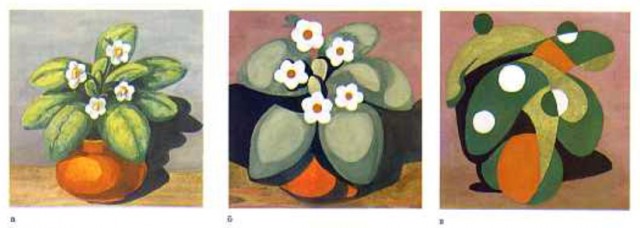 Юрова Елена Сергеевнаhttps://vk.com/id36765559ПредметКлассДата(день недели)ОписаниеЗадание на дистанционное обучениеРесурсОбратная связьИстория искусств3 «е»утроПятница24.04.20Тема: «Иконостас». Тема рассчитана на 2 урока.1-й урокИзучить материал по теме (ссылка на материал: https://drive.google.com/open?id=1t2KTzrgK5C19kD6bkIc01nnJJcMwdifc).  2-й урок В тетради написать историю возникновения и развития иконостаса в византийском искусстве, особенности русского иконостаса,  и композиция «классического» высокого иконостаса русских храмов 15-17 веков, зарисовать в тетради схему иконостаса и подписать. Фотографию выполненного задания в тетради прислать преподавателю.Юрова Елена Сергеевнаhttps://vk.com/id36765559Скульптура3 «е»утроПятница24.04.20Тема: «Архитектурный объект». Продолжение темы от 10.04.201-й урокПродолжение усложнения формы объекта архитектурными элементами: колонны, балконы, окна двери и т.д. Сфотографировать и прислать преподавателю для получения рекомендаций.2-й урок Проработка мелких деталей. Лека рельефных украшений. Сфотографировать и прислать преподавателю для получения рекомендаций.Юрова Елена Сергеевнаhttps://vk.com/id36765559Живопись1 «а»Пятница24.04.20Тема: «Натюрморт с комнатным растением».Задание рассчитано на 6 уроков1 урокСамостоятельно или с помощью родителей найти  составить натюрморт из комнатного растения в гошшке и одного фрукта на нейтральном фоне (пример натюрморта ниже) . 2 урок Выбор вертикального или горизонтального расположения листа (это будет зависеть от основных пропорций растения). На листе формата А3 расположить все предметы в формате листа. Обучающиеся высылают фото компоновки предметов и получают рекомендации преподавателя.3 урокУточнение компоновки. Доработка рисунка, исправление недочётов. Пример работы  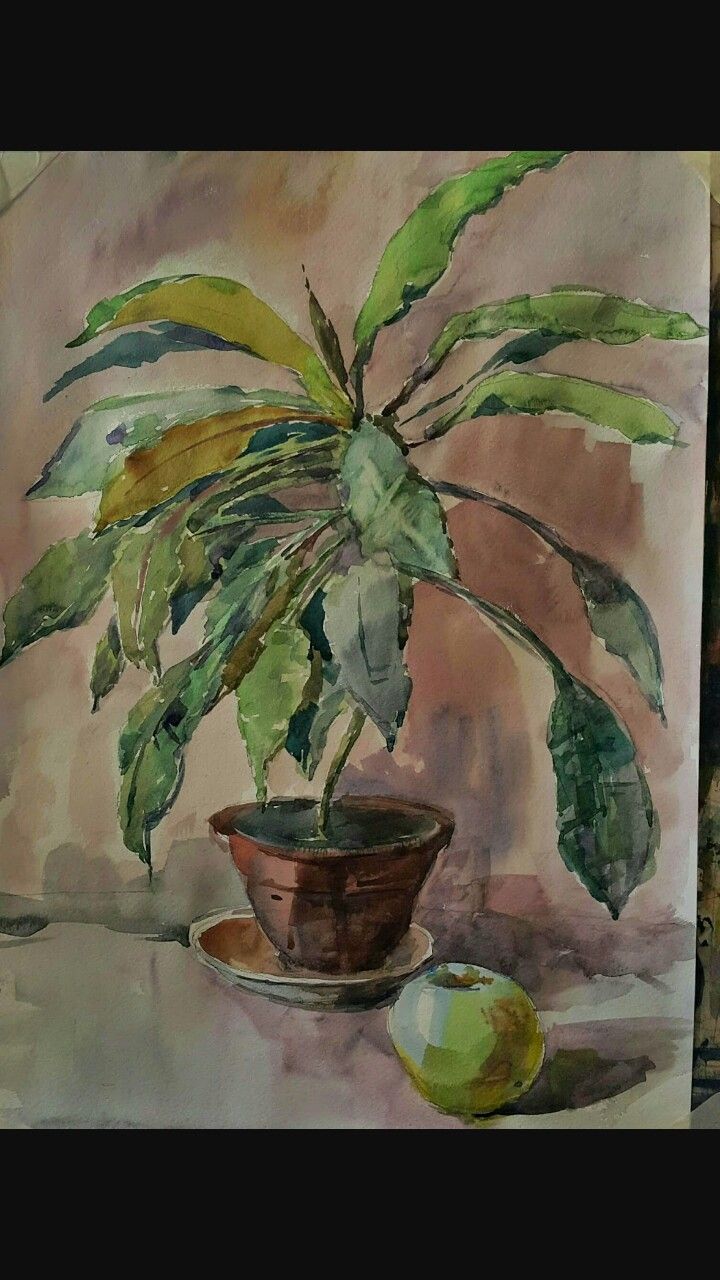 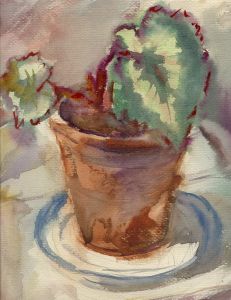 Юрова Елена Сергеевнаhttps://vk.com/id36765559Композиция станковая2 «а»2 «б»Пятница24.04.20Тема: «Музыка.  Декоративная композиция с музыкальным инструментом». Продолжение темы от 10.04.201 урокУвеличение выбранного эскиза на формат. А3. Фотография высылается преподавателю для получения дальнейших рекомендаций.2 урокРабота в цвете. Материал: гуашь. Цветовая палитра ограниченная: два контрастных цвета (синий – оранжевый, желтый – фиолетовый, красный – зелёный) плюс чёрная и белая краски. Используем всю палитру цветов от чистого цвета к белому, от чистого к чёрному, а так же смешение цветов с палитрой ахроматических – серых. Фотографию готовой работы прислать преподавателю.              Юрова Елена Сергеевнаhttps://vk.com/id36765559